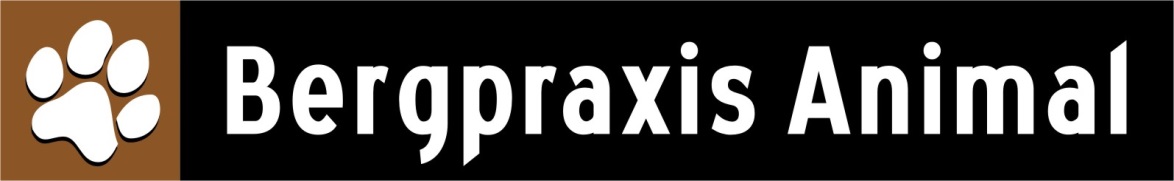 Neues getreidearmes und getreidefreies Futter für Hunde und Katzen10% Einführungsrabatt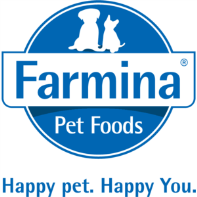 Seit unserer Gründung bieten wir das Hunde- und Katzenfutter Royal Canin an. Dieses sehr bewährte Futter können Sie weiterhin bei uns einkaufen.Mit Farmina haben wir uns für eine 2. Futterlinie entschieden, die dem Bedürfnis unserer Haustiere ebenfalls sehr gut entspricht. Neu können wir auf Getreide empfindlichen Hunden und Katzen eine sehr gute Alternative anbieten. Durch den niedrigen glykämischen Index ist es sehr gut geeignet Diabetes und Übergewicht vorzubeugen. Da nur hochwertige Zutaten mit Herkunftsgarantie verwendet werden, ist das Futter sehr schmackhaft. Durch die Zugabe von Früchten und Gemüsen wird die Aufnahme von Vitaminen und Mineralstoffen garantiert. Farmina verzichtet vollständig auf gentechnisch veränderte Produkte und künstliche Konservierungsstoffe. Spezialfutter bei Nieren-, Blasen-, Darmproblemen etc. sind auch erhältlich.Wir bieten einen Einführungsrabbatt von 10% bis zum 30.November 2017 an.Zusätzlich haben wir auch unseren Pet-Shop am Spitzhornweg 2b in Saanen mit verschiedenen Produkten erweitert. Weiterhin können auch andere Futter und Pet-Artikel für Sie bestellt werden.Kommen Sie vorbei und überzeugen Sie sich selbst. Wir beraten Sie gerne in der Praxis oder per Telefon 033 748 08 58.Zudem freuen wir uns, Sie an der diesjährigen Gstaadermesse vom 26.10-29.10.2017 begrüssen zu können. Besuchen Sie unseren Stand und machen Sie bei unserem Wettbewerb mit. Es gibt attraktive Preise zu gewinnen.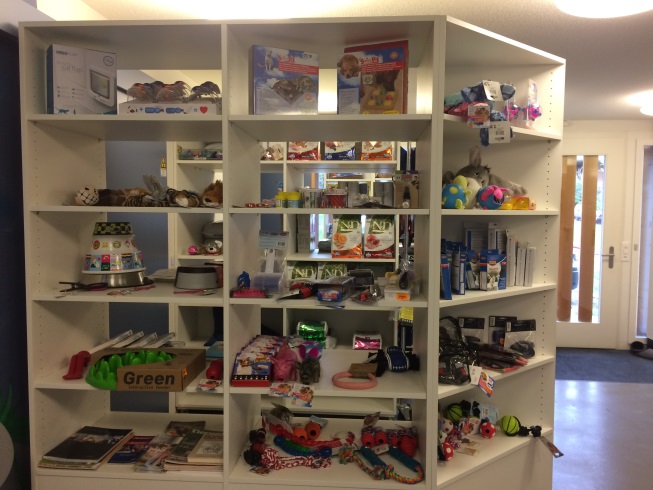 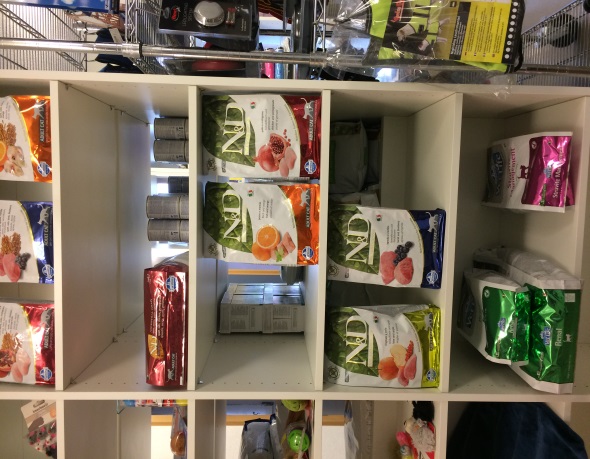 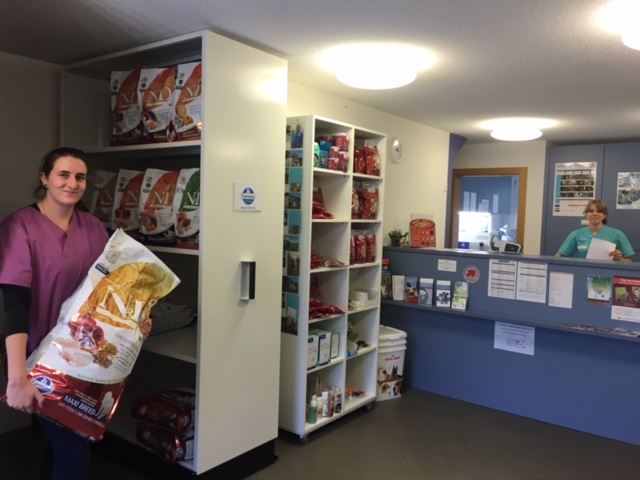 